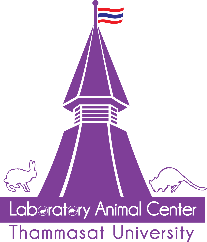 ใบสมัคร โครงการบริการวิชาการ ครั้งที่ 1/2561เรื่อง “การทดสอบความเป็นพิษของสมุนไพรไทยในสัตว์ทดลอง”ศูนย์สัตว์ทดลอง สำนักงานวิทยาศาสตร์และเทคโนโลยีชั้นสูง มหาวิทยาลัยธรรมศาสตร์ ศูนย์รังสิตวันอังคารที่ 24 ตุลาคม พ.ศ. 2560   เวลา  09.00 – 12.30 น.ณ ห้องประชุมปรีดี พนมยงค์ อาคารโดมบริหาร ชั้น 3 มหาวิทยาลัยธรรมศาสตร์ ศูนย์รังสิตชื่อ-นามสกุล………………………………………………………………………………………………………………………………………ชื่อ-นามสกุลภาษาอังกฤษ…………………………………………………………………………………………………………………...ตำแหน่ง……………………………………………………………….หน่วยงาน……………………………………………………………..สถาบัน………………………………………………………………………………………………………………………………………………โทรศัพท์……………………………………………………………….โทรสาร……………………………………….……………………….E-mail………………………………………………………………………………………………………………………………………………โปรดส่งใบสมัครกลับมาที่หมายเลขโทรสาร 02-5163469 หรือ E-mail: khwanc78@tu.ac.thภายในวันที่  17 ตุลาคม  2560 ลงชื่อผู้สมัคร..............................................................						       วันที่....................../…………….………/……………………หมายเหตุ หากมีข้อสงสัยกรุณาติดต่อ คุณขวัญฤทัย โทรศัพท์ 02-5644440-44 ต่อ 7562 รับจำนวนจำกัด 40 ท่าน